
СОВЕТ КУРЧАНСКОГО СЕЛЬСКОГО ПОСЕЛЕНИЯ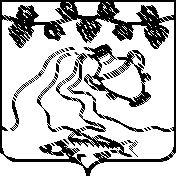 ТЕМРЮКСКОГО РАЙОНАРЕШЕНИЕ № 199XLIII сессия                                                                                                IV созыва21 июля 2022 года                                                                        ст-ца КурчанскаяО внесении изменений в решение XLI сессии Совета Курчанского сельского поселения Темрюкского района от 19 марта 2015 года № 54 «Об утверждении Положения «О пенсионном обеспечении за выслугу лет лиц, замещавших муниципальные должности и должности муниципальной службы в администрации Курчанского сельского поселения Темрюкского района»В целях приведения правовых актов администрации Курчанского сельского поселения Темрюкского района в соответствие с действующим законодательством, руководствуясь законами Краснодарского края от 8 июня 2007 года № 1244-КЗ «О муниципальной службе в Краснодарском крае», от 3 декабря 2013 года № 2840-КЗ «О пенсии за выслугу лет лицам, замещавшим должности государственной гражданской службы Краснодарского края» и от 9 декабря 2020 года № 4373-КЗ «О внесении изменений в некоторые законодательные акты Краснодарского края», в соответствии со статьей 6.9 Федерального закона от 17 июля 1999 года № 178-ФЗ «О государственной социальной помощи» и в целях предоставления, получения и использования информации, содержащейся в Единой государственной информационной системе социального обеспечения, Совет Курчанского сельского поселения Темрюкского района  р е ш и л: 1. Внести в решение XLI сессии Совета Курчанского сельского поселения Темрюкского района от 19 марта 2015 года № 54 «Об утверждении Положения «О пенсионном обеспечении за выслугу лет лиц, замещавших муниципальные должности и должности муниципальной службы в администрации Курчанского сельского поселения Темрюкского района», следующие изменения:1) раздел 3 приложения к решению изложить в следующей редакции:«3. Условия назначения пенсионного обеспечения за выслугу лет 3.1. Пенсионное обеспечение за выслугу лет назначается лицам, указанным в разделе 2 настоящего Положения, при наличии всех условий, установленных настоящим разделом.3.2. Пенсионное обеспечение за выслугу лет устанавливается к страховой пенсии по старости, к страховой пенсии по инвалидности, назначенным в соответствии с Федеральным законом от 28 декабря 2013 года № 400-ФЗ «О страховых пенсиях», к пенсии по инвалидности, назначаемой в соответствии с Федеральным законом от 15 декабря 2001 года № 166-ФЗ «О государственном пенсионном обеспечении в Российской Федерации», либо к страховой пенсии по старости, назначенной на период до наступления возраста, дающего право на страховую пенсию по старости, в том числе досрочно назначенной в соответствии с Законом Российской Федерации от 19 апреля 1991 года № 1032-1 «О занятости населения в Российской Федерации».3.3. Пенсионное обеспечение за выслугу лет не устанавливается лицам, указанным в разделе 2 настоящего Положения, которым в соответствии с законодательством Российской Федерации назначен какой-либо другой вид пенсии, кроме предусмотренных пунктом 3.2 настоящего раздела.3.4. Пенсионное обеспечение за выслугу лет назначается лицам, указанным в разделе 2 настоящего Положения, при условии прекращения ими трудовых отношений с органами местного самоуправления Курчанского сельского поселения Темрюкского района по следующим основаниям:1) прекращение (в том числе досрочно) полномочий лица, замещавшего муниципальную должность, за исключением случаев, предусмотренных абзацами 2, 3 пункта 3.6 настоящего раздела;2) достижение предельного возраста, установленного для замещения должности муниципальной службы в соответствии с Федеральным законом «О муниципальной службе в Российской Федерации»;3) упразднение (ликвидация) органа местного самоуправления Курчанского сельского поселения Темрюкского района или сокращение должности муниципальной службы данного органа;4) увольнение с муниципальной службы по собственному желанию, в связи с истечением срока трудового договора, по соглашению сторон трудового договора, если на день освобождения от должности они имели право на страховую пенсию по старости (по инвалидности) в соответствии с частью 1 статьи 8 и статьями 9, 30-33 Федерального закона от 28 декабря 2013 года № 400-ФЗ «О страховых пенсиях», или увольнение с муниципальной службы по перечисленным в настоящем пункте основаниям в период получения пенсии в соответствии с федеральными законами, перечисленными в пункте 3.2 настоящего раздела;5) увольнение с муниципальной службы при условии наличия стажа муниципальной службы не менее 20 лет.3.5. Пенсионное обеспечение за выслугу лет устанавливается лицам, замещавшим должности муниципальной службы, при наличии стажа муниципальной службы, минимальная продолжительность которого в соответствующем году определяется согласно приложению 4 к настоящему Положению при условии, что стаж муниципальной службы непосредственно в органах местного самоуправления Курчанского сельского поселения Темрюкского района составляет не менее 7 лет.3.6. Лица, замещавшие выборные муниципальные должности, перечисленные в Реестре муниципальных должностей и Реестре должностей муниципальной службы органов местного самоуправления Курчанского сельского поселения Темрюкского района, утвержденных решением Совета Курчанского сельского поселения Темрюкского района, имеют право на пенсионное обеспечение за выслугу лет при отсутствии требуемого стажа муниципальной службы, если они исполняли полномочия на постоянной профессиональной основе в указанной должности в течение одного полного срока полномочий.Пенсионное обеспечение за выслугу лет не устанавливается лицам, замещавшим выборные муниципальные должности и муниципальные должности в порядке назначения, полномочия которых были прекращены в связи с несоблюдением ограничений, запретов, неисполнением обязанностей, установленных Федеральным законом от 25 декабря 2008 года № 273-ФЗ «О противодействии коррупции», Федеральным законом от 3 декабря 2012 года № 230-ФЗ «О контроле за соответствием расходов лиц, замещающих государственные должности, и иных лиц их доходам», Федеральным законом от 7 мая 2013 года № 79-ФЗ «О запрете отдельным категориям лиц открывать и иметь счета (вклады), хранить наличные денежные средства и ценности в иностранных банках, расположенных за пределами территории Российской Федерации, владеть и (или) пользоваться иностранными финансовыми инструментами.3.7. Стаж муниципальной службы, дающий право на установление пенсионного обеспечения за выслугу лет, устанавливается в соответствии с приложением 1 к настоящему Положению.».2) раздел 4 приложения к решению изложить в следующей редакции:«4. Размер пенсионного обеспечения за выслугу лет4.1. Лицам, замещавшим муниципальные должности и должности муниципальной службы в органах местного самоуправления Курчанского сельского поселения Темрюкского района, размер пенсионного обеспечения за выслугу лет устанавливается в процентах от суммы начисленной страховой пенсии по старости (по инвалидности) и фиксированной выплаты к страховой пенсии (с учетом повышения фиксированной выплаты к страховой пенсии), пенсии по инвалидности либо от суммы начисленной страховой пенсии по старости, назначенной до наступления возраста, дающего право на страховую пенсию по старости, в том числе досрочно назначенной в соответствии с Законом Российской Федерации от 19 апреля 1991 года № 1032-I «О занятости населения в Российской Федерации», и фиксированной выплаты к страховой пенсии (с учетом повышения фиксированной выплаты к страховой пенсии), а также в процентах от суммы начисленных пенсий лицам, замещавшим муниципальные должности и должности муниципальной службы и получающим страховую пенсию по старости, фиксированную выплату к страховой пенсии (с учетом повышения фиксированной выплаты к страховой пенсии) и пенсию по инвалидности, в следующих размерах:1) лицам, замещавшим выборные муниципальные должности в течение одного полного срока полномочий - 60 процентов;2) лицам, замещавшим должности муниципальной службы в органах местного самоуправления Курчанского сельского поселения Темрюкского района в соответствии Реестром муниципальных должностей и Реестром должностей муниципальной службы органов местного самоуправления Курчанского сельского поселения Темрюкского района, утвержденных решением Совета Курчанского сельского поселения Темрюкского района, - 40 процентов при стаже муниципальной службы, продолжительность которого в соответствующем году определяется согласно приложению 4 к настоящему Положению, с увеличением на 3 процента за каждый полный год сверх указанного стажа, но не более 80 процентов.».3) раздел 8 приложения к решению дополнить пунктом 8.8 следующего содержания:«8.8. Информация о предоставлении мер социальной поддержки  размещается в Единой государственной информационной системе социального обеспечения. Размещение (получение) указанной информации в Единой государственной информационной системе социального обеспечения осуществляется в соответствии с Федеральным законом от 17 июля 1999 года № 178-ФЗ «О государственной социальной помощи».».2. Официально опубликовать настоящее решение в периодическом печатном издании газете Курчанского сельского поселения Темрюкского района «Курчанский вестник» и официально опубликовать (разместить) на официальном сайте муниципального образования Темрюкский район в информационно-телекоммуникационной сети «Интернет», а также сайте Курчанского сельского поселения Темрюкского района.3. Контроль за исполнением данного решения возложить на председателя Совета Курчанского сельского поселения Темрюкского района И.Я. Кандабарову и постоянную комиссию Курчанского сельского поселения Темрюкского района по обеспечению законности, правопорядка, охраны прав и свобод граждан, охраны природы, развитию местного самоуправления (Волгин).4. Решение вступает в силу после его официального опубликования.Глава Курчанского сельского поселения Темрюкского районаПредседатель Совета Курчанского сельского поселения Темрюкского района________________ А.А. Сергиенко________________И.Я.Кандабарова«____» _______________ 2022 г.«____» _______________ 2022 г.